Objective: To learn & function effectively in an organization until I develop my full potential. Dedicate myself to achieve excellent outcome in any tasks or responsibility given to me in hopes to reach the company’s goal. Hope for a chance to be employed by a respectable company or institution that can help me increase my knowledge and sharpen my skills.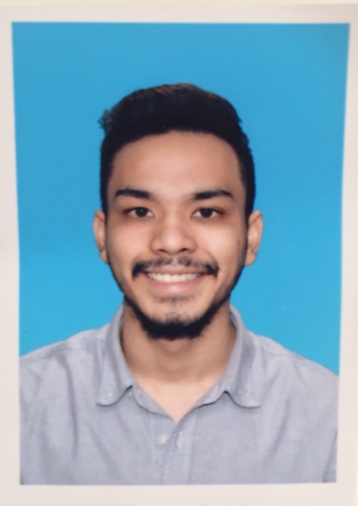 Name				:  Ahmed Age				:  23Date of Birth			:  31st October 1994Gender				:  MaleNationality			:  MalaysianHeight				:  182 cmWeight				:  74 kgRace				:  MalayReligion			:  IslamMarital Status			:  SingleEmail                                        Ahmed.337635@2freemail.com   b2001 – 2006 (UPSR) 		: Sekolah Rendah Islam Integrasi Masjid Darul Ehsan,Result				: 2A 3B 2007 – 2009 (PMR)		: Sekolah Menengah Kebangsaan Seksyen 9, Shah AlamResult				: 5A 3B2010 – 2011 (SPM)		: Sekolah Menengah Kebangsaan Seksyen 9, Shah AlamResult				: SPM Cert.pdf  (2A , 1A- , 4B+ , 1B , 1C+)Position in last employment:  Sales & Marketing Executive Name of recent Company:  Agri Asia Group Sdn. Bhd.Duration of working in last employment: December 2014 – May 2016Can speak/write English & Bahasa Malaysia fluently and well. Excellent communication skills and have  high confidence to interact/communicate with people. Ability to persuade people in order to achieve sales.  Always think outside the box. High attention to detail. Good time management skills. A fast learner. Easy to learn and gain new skills. High critical thinker with effective researching skills proven through work experience. Eager to increase knowledge and sharpen skills. 